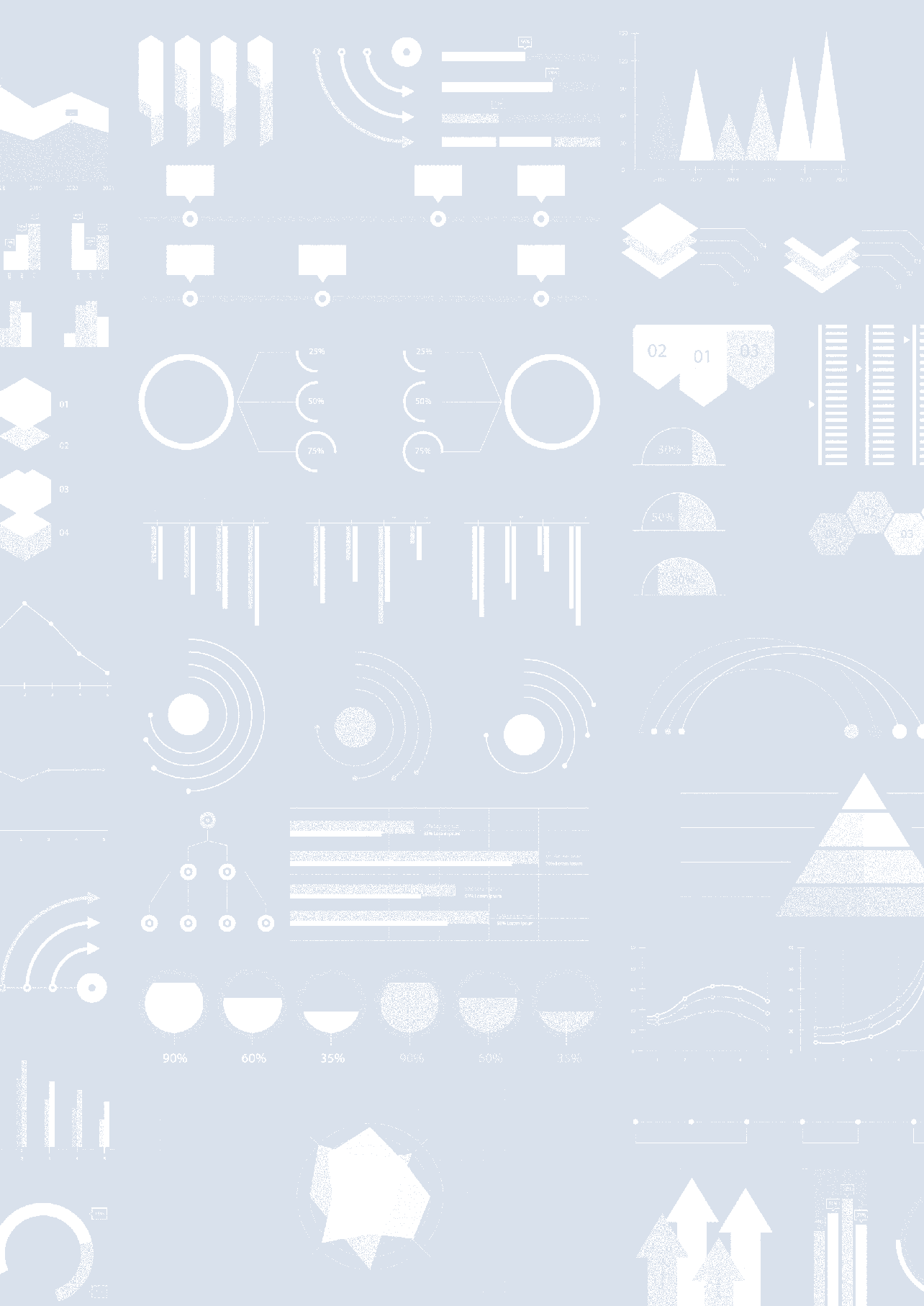 RELATÓRIOMETODOLÓGICO—PESQUISATIC EMPRESAS2021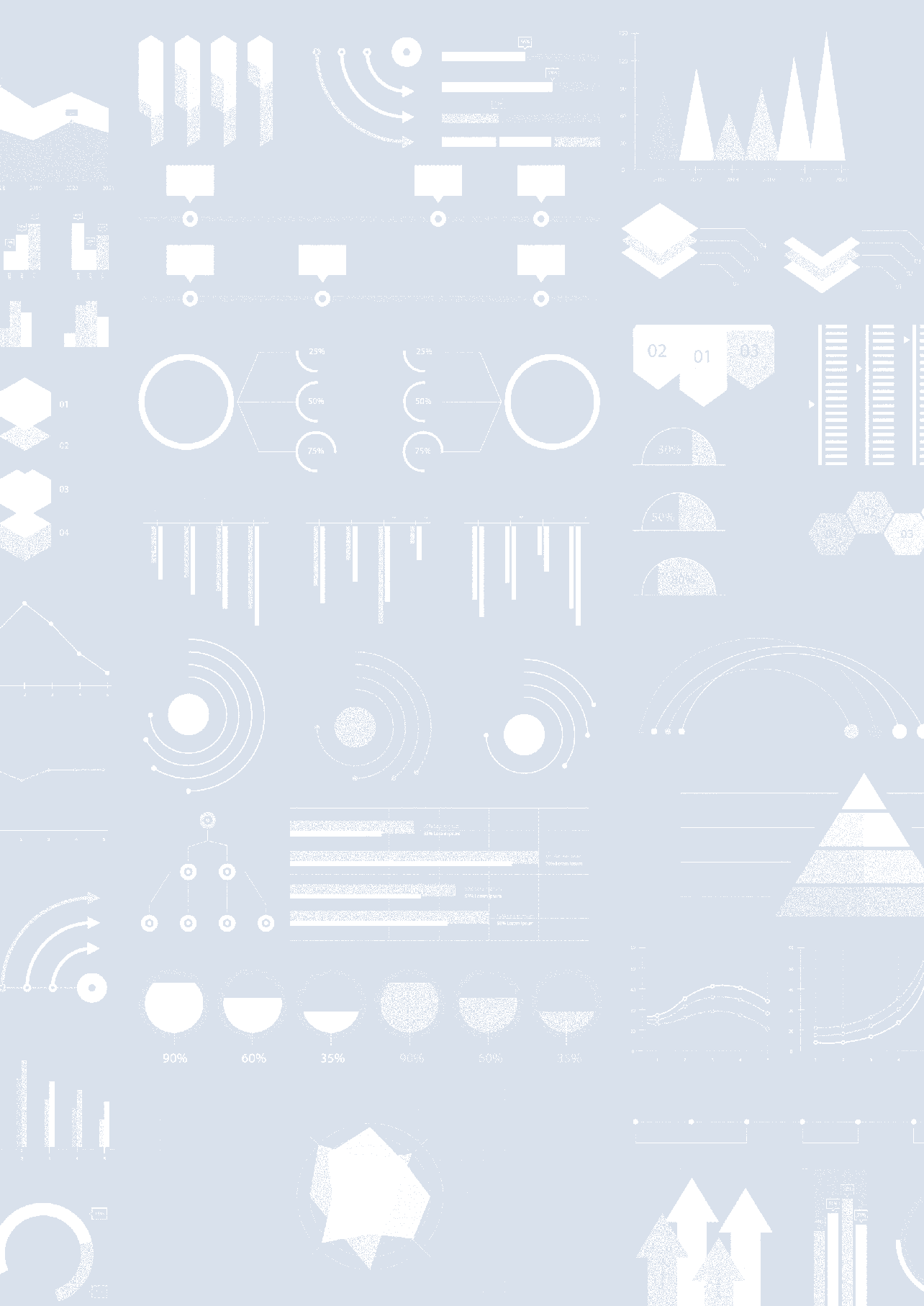 Relatório Metodológico TIC EmpresasComitê Gestor da Internet no Brasil (CGI.br), por meio do Centro Regional de Estudos para o Desenvolvimento da Sociedade da Informação (Cetic.br), departamento do Núcleo de Informação e Coordenação do Ponto BR (NIC.br), apresenta a metodologia da Pesquisa sobre o uso das tecnologias de informação e comunicação nas empresas brasileiras– TIC Empresas. A pesquisa é realizada em todo o território nacional e aborda os seguintes temas:Módulo A: Informações gerais sobre os sistemas TIC;Módulo B: Uso da Internet;Módulo E: Comércio eletrônico;Módulo F: Habilidades no uso das TIC;Módulo G: Software;Módulo H: Novas tecnologias;Módulo X: Privacidade e proteção de dados.Objetivos da pesquisaA pesquisa TIC Empresas tem como objetivo principal medir a posse e o uso das tecnologias de informação e comunicação (TIC) entre as empresas brasileiras com 10 ou mais pessoas ocupadas.Conceitos e definiçõesA pesquisa TIC Empresas é desenvolvida com a preocupação de manter a comparabilidade internacional. Para isso, faz-se uso dos padrões metodológicos propostos no manual da Conferência das Nações Unidas sobre Comércio eDesenvolvimento (UNCTAD), elaborado pela parceria entre a Organização para a Cooperação e Desenvolvimento Econômico (OCDE), o Instituto de Estatísticas da Comissão Europeia (Eurostat) e o Partnership on Measuring ICT for Development (UNCTAD, 2009) – este último, uma coalizão formada por diversas organizações internacionais, busca a harmonização de indicadores-chave em pesquisas sobre TIC.MERCADO DE ATUAÇÃOPara a definição do público-alvo da pesquisa, é utilizada a Classificação Nacional das Atividades Econômicas (CNAE 2.0) e a Tabela de Natureza Jurídica 2009.1, da Comissão Nacional de Classificação (Concla).A Tabela de Natureza Jurídica identifica a constituição jurídico-institucional das entidades públicas e privadas no país segundo cinco grandes categorias: administração pública; entidades empresariais; entidades sem fins lucrativos; pessoas físicas e organizações internacionais; e outras instituições extraterritoriais.A CNAE pode ser definida como uma estrutura-base sobre a qual as pessoas jurídicas no Brasil estão categorizadas de acordo com suas atividades econômicas, oficialmente adotada pelo Sistema Estatístico Nacional e pelos órgãos federais gestores de registros administrativos. A CNAE 2.0 é derivada da International Standard Industrial Classification of All Economic Activities (ISIC 4), cujo gestor é a Divisão de Estatísticas das Nações Unidas (UNSD).A CNAE 2.0 não distingue os tipos de propriedade, natureza jurídica, tamanho do negócio, modo de operação e a legalidade da atividade. Sua estrutura hierárquica tem cinco níveis de detalhamento: seções, divisões, grupos, classes e subclasses. Para a TIC Empresas, utiliza-se o nível seção para classificação das empresas em seus mercados de atuação. As seções “Atividades imobiliárias” (Seção L), “Atividades profissionais, científicas e técnicas” (Seção M) e “Atividades administrativas e serviços complementares” (Seção N) foram agrupadas em uma só categoria (L+M+N). Já as seções “Artes, cultura, esporte e recreação” (Seção R) e “Outras atividades de serviços” (Seção S) foram agrupadas em uma categoria (R+S).PORTEA pesquisa TIC Empresas considera pequenas, médias e grandes empresas aquelas com, respectivamente, 10 a 49 pessoas ocupadas, 50 a 249, e 250 pessoas ocupadas ou mais. As microempresas, aquelas com 1 a 9 pessoas ocupadas, não entram no escopo da pesquisa.PESSOAS OCUPADASPessoas ocupadas são aquelas com ou sem vínculo empregatício, remuneradas diretamente pela empresa. Sendo que o número de pessoas ocupadas considera os assalariados, autônomos remunerados diretamente pela empresa, empregadores e sócios, pessoas da família e trabalhadores temporários. Não são considerados terceirizados e consultores.População-alvoO universo abordado na pesquisa compreende todas as empresas brasileiras ativas com 10 ou mais pessoas ocupadas cadastradas no Cadastro Central de Empresas (Cempre) do Instituto Brasileiro de Geografia e Estatística (IBGE), pertencentes aos setores da CNAE 2.0 de interesse da pesquisa TIC Empresas e à Natureza Jurídica 2 – entidades empresariais, exceto as empresas públicas (Natureza Jurídica 201-1), de maneira a preservar a comparabilidade internacional. As empresas investigadas correspondem às seções:C – Indústria de transformação; F – Construção;G – Comércio; reparação de veículos automotores e motocicletas; H – Transporte, armazenagem e correio;I – Alojamento e alimentação; J – Informação e comunicação; L – Atividades imobiliárias;M – Atividades profissionais, científicas e técnicas;N – Atividades administrativas e serviços complementares; R – Artes, cultura, esporte e recreação;S – Outras atividades de serviços.Unidade de análise e referênciaA unidade de investigação é a empresa, que, segundo o IBGE, é definida como a pessoa jurídica caracterizada por uma firma ou razão social que engloba o conjunto de atividades econômicas exercidas em uma ou mais unidades locais (o espaço físico, geralmente uma área contínua, onde uma ou mais atividades econômicas são desenvolvidas, correspondendo a um endereço de atuação da empresa).Como o Cempre é composto por estabelecimentos e unidades locais, é necessário adequar a base de dados, de modo a obter um universo composto por empresas. Isso é obtido depois de adotados os seguintes procedimentos:As empresas são ordenadas por meio do número do Cadastro Nacional de Pessoa Jurídica (CNPJ).As unidades locais são agrupadas pelos oito primeiros dígitos do CNPJ, que são os que identificam a empresa. Nesse processo, são mantidas as informações de seção CNAE e de região do primeiro registro. Além disso, soma-se o número de pessoas ocupadas de todas as unidades locais.São excluídas as empresas com menos de 10 pessoas ocupadas no campo criado na etapa anterior.São excluídas as empresas que pertencem às seções A, B, D, E, K, O, P, Q, T e U, pois não pertencem à população-alvo da pesquisa.São excluídas as empresas que não pertencem à Natureza Jurídica 2, que engloba as entidades empresariais. Também são excluídas as empresas públicas que pertencem à Natureza Jurídica 201-1.Domínios de interesse para análise e divulgaçãoPara as unidades de análise e referência, os resultados são divulgados para domínios definidos com base nas variáveis e níveis descritos a seguir:região: corresponde à divisão regional do Brasil, segundo critérios do IBGE, nas macrorregiões Centro-Oeste, Nordeste, Norte, Sudeste e Sul;porte: corresponde à divisão por pequenas, médias e grandes empresas segundo o número de pessoas ocupadas, respectivamente, de 10 a 49 pessoas ocupadas, de 50 a 249, e 250 pessoas ocupadas ou mais. Destaca-se que, desde a edição 2017, a informação divulgada tem como base aquela disponível no cadastro e não a declarada pelo respondente no momento da entrevista, como acontecia até a edição de 2015;mercados de atuação – CNAE 2.0: corresponde à classificação das empresas nas seções mostradas como: C, F, G, H, I, J, L+M+N, R+S.Instrumento de coletaINFORMAÇÕES SOBRE OS INSTRUMENTOS DE COLETAPara coleta das informações de interesse na pesquisa foi construído um questionário estruturado, com perguntas fechadas e abertas (quando fosse o caso). Para mais informações a respeito do questionário, ver item “Instrumento de coleta” em “Relatório de Coleta de Dados”.Plano amostralO plano amostral é estratificado, e as empresas são selecionadas aleatoriamente dentro de cada estrato.CADASTRO E FONTES DE INFORMAÇÃOO Cempre do IBGE fornece a consolidação e a atualização das informações de empresas e outras organizações formais, inscritas no CNPJ da Secretaria da Receita Federal, e suas respectivas unidades locais que responderam às pesquisas econômicas do IBGE e/ou declararam a Relação Anual de Informações Sociais (Rais). O IBGE disponibiliza anualmente um panorama geral das organizações formais ativas no país, com destaque para informações sobre natureza jurídica, pessoas ocupadas e atividades econômicas.Com o objetivo de produzir um retrato do uso das TIC nas empresas brasileiras, considerando-se as diferenças entre os mercados de atuação, portes (número de pessoas ocupadas) e regiões brasileiras, a pesquisa TIC Empresas utiliza informações oriundas do Cempre, que serve como cadastro-base para o desenho da amostra e para a seleção das empresas a serem contatadas. A escolha das seções da CNAE, assim como a da estrutura de porte das empresas, segue as recomendações propostas no manual estatístico da UNCTAD (2009).FIGURA 1PLANO AMOSTRAL DA PESQUISA TIC EMPRESASMetodologias internacionais (UNCTAD, OCDE,Eurostat e Partnership on Measuring ICTs for Development)Concla / CNAE 2.0Cempre(IBGE)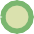 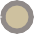 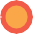 CRITÉRIOS PARA DESENHO DA AMOSTRAA amostra da pesquisa é desenhada utilizando-se a técnica de amostragem estratificada, que visa melhorar a precisão das estimativas e garantir a inclusão de subpopulações de interesse. A estratificação ocorre em duas etapas.A primeira delas compreende a definição de estratos naturais a partir do cruzamento das variáveis: região geográfica (Centro-Oeste, Nordeste, Norte, Sudeste e Sul) e mercado de atuação CNAE 2.0 (C, F, G, H, I, J, L+M+N, R+S), conforme descrito na seção “Domínios de interesse para análise e divulgação”. Assim, são formados 40 estratos naturais não nulos. A partir de cada estrato natural, são definidos os estratos finais, que consideram a divisão dos estratos naturais por porte da empresa. As faixas de porte consideradas são: 10 a 19 pessoas ocupadas; 20 a 49 pessoas ocupadas; 50 a 249 pessoas ocupadas; e 250 pessoas ocupadas ou mais.Não havendo empresas no universo em algum estrato, esse estrato é agrupado com uma faixa de porte anterior, mantendo as informações de região e mercado de atuação.Definidas as variáveis de estratificação, os estratos possibilitam que todas as regiões, mercados de atuação e portes estejam representados na amostra, além de permitir análises para os domínios definidos por essas três variáveis individualmente. Contudo, não é possível tirar conclusões para categorias resultantes do cruzamento entre pares de variáveis.DIMENSIONAMENTO DA AMOSTRAO tamanho da amostra planejada da pesquisa TIC Empresas é de 7 mil empresas.ALOCAÇÃO DA AMOSTRAA amostra de empresas é obtida por amostragem aleatória simples sem reposição em cada estrato final. Dessa forma, as probabilidades de seleção são iguais dentro de cada estrato final.A alocação da amostra de 7 mil empresas considera as distribuições marginais das variáveis “mercado de atuação” e “região”. Para as regiões, há um aumento na participação para obtenção da amostra final, dado que essa variável apresenta menos estratos a serem representados.A distribuição do total de empresas por porte segue a distribuição: empresas de 10 a 19 pessoas ocupadas representam 30% da amostra, de 20 a 49 pessoas ocupadasrepresentam 25%, também 25% para 50 a 249 pessoas ocupadas e 20% para empresas com 250 pessoas ocupadas ou mais. Além disso, em estratos que têm o universo com até dez empresas, aloca-se apenas uma entrevista. Também se controla a fração amostral dentro de cada estrato, ou seja, a razão entre o tamanho da amostra e o tamanho da população – assim, em cada estrato pode-se ter no máximo 30% dessa fração. O tamanho final da amostra foi distribuído pelos estratos pré-definidos e é apresentada no “Relatório de Coleta de Dados”.FÓRMULA 1SELEÇÃO DA AMOSTRADentro de cada estrato, as empresas são selecionadas por amostragem aleatória simples, conforme a Fórmula 1.Logo, as probabilidades de inclusão das unidades de amostragem i para cada estrato hsão dadas pela Fórmula 2.FÓRMULA 2Considera-se a taxa de resposta das empresas da onda anterior e, com isso, é selecionada aleatoriamente em cada estrato uma amostra reserva com o intuito de aproximar a amostra final do número inicialmente previsto de empresas. O uso da amostra reserva depende dos controles realizados para obtenção de entrevistas.1Coleta de dados em campoMÉTODO DE COLETAAs empresas são contatadas por meio da técnica de entrevista telefônica assistida por computador (do inglês, computer-assisted telephone interviewing [CATI]).Em todas as empresas pesquisadas, busca-se entrevistar o responsável pela área de informática, tecnologia da informação, gerenciamento da rede de computadores ou área equivalente, o que corresponde a cargos como:diretor da divisão de informática e tecnologia;gerente de negócios (vice-presidente sênior, vice-presidente de linha de negócios, diretor);gerente ou comprador do departamento de tecnologia;influenciador tecnológico (funcionário do departamento comercial ou de operações de TI com influência sobre as decisões a respeito de questões tecnológicas);coordenador de projetos e sistemas;diretor de outros departamentos ou divisões (excluindo informática);gerente de desenvolvimento de sistemas;gerente de informática;gerente de projetos;dono da empresa ou sócio.1 Conforme disposto no item “Procedimentos e controle de campo” do "Relatório de Coleta de Dados".Nas empresas que declaram no momento da entrevista ter 250 pessoas ocupadas ou mais, a estratégia é entrevistar um segundo profissional, preferencialmente o gestor da área contábil ou financeira. Caso não seja encontrado, busca-se o responsável pela área administrativa, jurídica ou de relações com instituições governamentais, a quem cabem exclusivamente as respostas sobre comércio eletrônico e atividades realizadas na Internet.Processamento dos dadosPROCEDIMENTOS DE PONDERAÇÃOA cada empresa da amostra foi associado um peso amostral básico, obtido pela razão entre a quantidade de empresas existentes no estrato e o tamanho da amostra no estrato final correspondente, conforme a Fórmula 3.FÓRMULA 3FÓRMULA 4Para corrigir os casos onde não se obtém a resposta de todos os selecionados, é realizada uma correção de não resposta. A correção de não resposta é dada pela Fórmula 4.Erros amostraisAs medidas ou estimativas dos erros amostrais dos indicadores da TIC Empresas levam em consideração em seus cálculos o plano amostral por estratos empregado na pesquisa.Assim, a divulgação dos erros amostrais, expressos pela margem de erro, é feita a partir das variâncias estimadas. As margens de erro são calculadas para um nível de confiança de 95%. Isso indica que os resultados, baseados nessa amostra, são considerados precisos, dentro do intervalo definido pelas margens de erro. Se a pesquisa for repetida várias vezes, em 95% delas o intervalo poderá conter o verdadeiro valor populacional. Outras medidas derivadas dessa estimativa de variabilidade são comumente apresentadas, tais como erro padrão, coeficiente de variação ou intervalo de confiança.O cálculo da margem de erro considera o produto do erro padrão (raiz quadrada da variância) pelo valor 1,96 (valor da distribuição amostral que corresponde ao nível de significância escolhido de 95%). Esses cálculos são feitos para cada variável de cada uma das tabelas, o que significa que todas as tabelas de indicadores possuem margens de erro relacionadas às suas estimativas apresentadas em cada célula.Disseminação dos dadosOs resultados desta pesquisa são divulgados de acordo com as seguintes variáveis de cruzamento: porte da empresa, mercado de atuação e região geográfica.Arredondamentos fazem com que, em alguns resultados, a soma das categorias parciais difira de 100% em questões de resposta única. O somatório de frequências em questões de respostas múltiplas usualmente é diferente de 100%. Vale ressaltar que, nas tabelas de resultados, o hífen ( - ) é utilizado para representar a não resposta ao item. Por outro lado, como os resultados são apresentados sem casa decimal, as células com valor zero significam que houve resposta ao item, mas ele é explicitamente maior do que zero e menor do que um.Os resultados desta pesquisa são publicados em formato online e disponibilizados no website (https://www.cetic.br) e no portal de visualização de dados do Cetic.br|NIC.br (https://data.cetic.br). As tabelas de proporções, totais e margens de erros calculadas para cada indicador estão disponíveis para download em português, inglês e espanhol. Mais informações sobre a documentação, os metadados e as bases de microdados da pesquisa estão disponíveis na página de microdados (https://cetic.br/microdados/).ReferênciasConferência das Nações Unidas sobre Comércio e Desenvolvimento. (2009). Manual for the production of statistics on the information economy 2009. http://www.unctad.org/en/ docs/sdteecb20072rev1_en.pdf